Jugendaufbauwerk Koppelsberg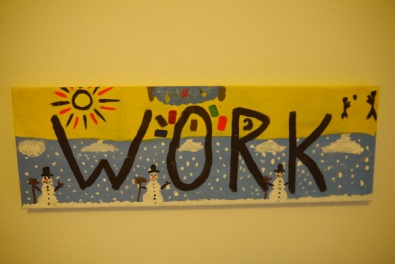 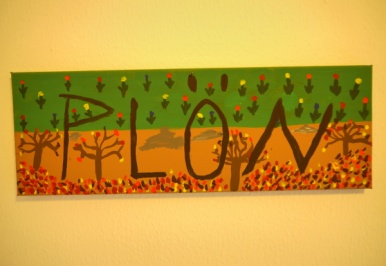 Das Jugendaufbauwerk Plön Koppelsberg besteht aus mehreren Maßnahmen, die Jugendliche in den Berufseinstieg begleiten sollen. Plön Work ist eine Maßnahme, die seit fünf Jahren in Kooperation mit den Preetzer Werkstätten am Dänenkamp arbeitet. Derzeit werden dort maximal 12 Teilnehmer mit und ohne Förderschulabschluss betreut und gefördert. Mindestziel ist es, eine ausreichende Arbeits- und Gruppenfähigkeit für einen Arbeitsplatz in einer Werkstatt für Menschen mit Behinderung zu erreichen.Ein Tag bei Plön Work:Um 7:30 Uhr beginnt Dein Arbeitstag, indem Du hilfst, das Frühstück vorzubereiten. Bis ca. 8:15 Uhr wird als festes Ritual zusammen mit den Teilnehmern gefrühstückt. Danach werden die Teilnehmer in Gruppen aufgeteilt, um in den verschiedenen Arbeitsbereichen zu arbeiten.Küche/Hauswirtschaft (das Mittagessen wird von uns selbst frisch, saisonal, ausgewogen und gesund gekocht) Die Reinigung des Gebäudes gehört ebenfalls zu den Aufgaben von PlönWork.Garten (bestehend aus einer kleinen Ackerfläche, einem Hochbeet, Kräuterpyramiden und einem Gewächshaus)Die Kreativwerkstatt (Holz und Metall) kann für z.B. den Bau von Vogelbrutkästen, Verschönerungen des Gartens und zur Verwirklichung von eigenen Ideen genutzt werden. Aktuell tüfteln wir an stromerzeugenden Maschinen zum Aufladen eines Lastendreirads mit dem Ziel umweltschonend Einkäufe zu tätigen. Ziel ist es, langfristig ein gebrauchtes E-Auto instand zusetzen. Im IT-Medienbereich werden Trick- und Stop-Motion-Filme produziert. Außerdem kannst Du mit einer Kamera und einer Go-Pro auf Tour gehen.witterungsabhängig wird mittwochs therapeutisches Reiten angebotenDienstags haben die Teilnehmer Dänischunterricht, hier ist Zeit für Deine individuellen Projekte.Um 12 Uhr gibt es Mittagessen. Nach einer Pause wird gemeinsam aufgeräumt. Je nach Lust und Laune wird bis zur Abschlussrunde um 14.15 Uhr weiter gearbeitet oder Freizeitaktivitäten angeboten.Fester Bestandteil des Projektes ist die Fahrt zur Internationalen Grünen Woche (IGW) in Berlin im Auftrag der evangelischen Landjugend (ejl), sowie zum Kirchentag. Für die IGW bauen wir im Vorfeld Ausstellungsstücke für den Stand, die wir dort aufbauen und wir unterstützen die ejl. Zweimal jährlich findet eine Arbeitsfahrt in ein  Landschulheim an der Ostsee statt. Dort renovieren wir das Gebäude und pflegen den Garten. Bei diesen Aktionen bist Du herzlich eingeladen mitzufahren und natürlich bei der Vorbereitung und der Durchführung zu helfen.Egal ob Du Lust hast in der Werkstatt, im Garten oder in der Küche tätig zu werden, Du wirst bei allen Ideen immer fachliche Ansprechpartner und Unterstützer finden, die Dir in Deinem Tun mit Rat und Tat zur Seite stehenWenn Dir mal nach Projekten mit anderen Freiwilligen ist, findest Du sie auf dem Koppelsberg direkt um die Ecke im Jugendpfarramt. Die FÖJler*innen versorgen Hühner und Schafe und kümmern sich um den Naturerlebnisgarten. Es besteht die Möglichkeit, sich hier bei Projekten gegenseitig unter die Arme zu greifen (zum Beispiel beim Weidenwechsel der Schafe, den Apfelsafttagen oder Fackelwanderungen). Ansonsten findest Du auch Gleichgesinnte in der Koppelsberg-WG, dort  kannst Du das Zimmer des/der Vorgängers*in übernehmen.Du solltest viel Kreativität mitbringen und offen sein. Ein Führerschein ist von Vorteil aber kein Muss.Der Koppelsberg gehört zum Kreis Plön und liegt in der wunderschönen holsteinischen Schweiz. Mit dem Fahrrad bist du innerhalb von 10 min in Plön, dort kannst du einkaufen, essen, ins Kino, in die NicolaiKirche gehen und  vieles mehr. Der Koppelsberg liegt direkt am Plöner See und in fünf Minuten zu Fuß bist du an einem Mini Strand. Du kannst hier schwimmen und Kanu fahren oder auch am Lagerfeuer entspannen. Mit der Bahn bist du in etwa einer halben Stunde in Kiel oder in Lübeck.Ein unkompliziertes Team freut sich auf DICH.  